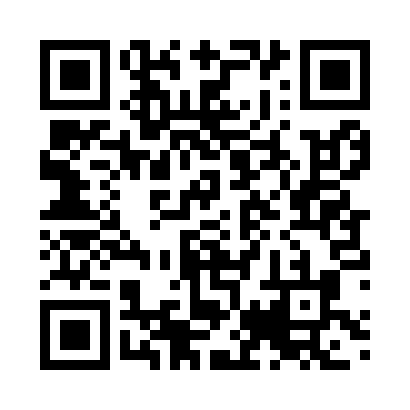 Prayer times for Zorroaga, SpainMon 1 Jul 2024 - Wed 31 Jul 2024High Latitude Method: Angle Based RulePrayer Calculation Method: Muslim World LeagueAsar Calculation Method: HanafiPrayer times provided by https://www.salahtimes.comDateDayFajrSunriseDhuhrAsrMaghribIsha1Mon4:136:322:127:309:5211:592Tue4:146:322:127:309:5211:593Wed4:156:332:127:309:5111:584Thu4:166:332:127:309:5111:575Fri4:176:342:137:309:5111:576Sat4:196:352:137:309:5011:567Sun4:206:352:137:309:5011:558Mon4:216:362:137:309:5011:549Tue4:226:372:137:309:4911:5310Wed4:246:382:137:309:4911:5211Thu4:256:382:137:299:4811:5112Fri4:276:392:147:299:4811:5013Sat4:286:402:147:299:4711:4914Sun4:296:412:147:299:4611:4815Mon4:316:422:147:289:4611:4616Tue4:336:432:147:289:4511:4517Wed4:346:432:147:289:4411:4418Thu4:366:442:147:279:4411:4219Fri4:376:452:147:279:4311:4120Sat4:396:462:147:269:4211:3921Sun4:416:472:147:269:4111:3822Mon4:426:482:147:259:4011:3623Tue4:446:492:147:259:3911:3524Wed4:466:502:147:249:3811:3325Thu4:486:512:147:249:3711:3226Fri4:496:522:147:239:3611:3027Sat4:516:532:147:239:3511:2828Sun4:536:542:147:229:3411:2729Mon4:546:552:147:219:3311:2530Tue4:566:562:147:219:3211:2331Wed4:586:572:147:209:3111:21